Association between DNA methylation in cord blood and maternal smoking: The Hokkaido Study on Environment and Children’s HealthKunio Miyake1,*, Akio Kawaguchi2,*, Ryu Miura3, Sachiko Kobayashi3, Nguyen Quoc Vuong Tran1, Sumitaka Kobayashi3, Chihiro Miyashita3, Atsuko Araki3, Takeo Kubota4, Zentaro Yamagata1 & Reiko Kishi31Department of Health Sciences, Graduate School of Interdisciplinary Research, University of Yamanashi, Yamanashi, Japan2Yamanashi Community Medicine Support Center, University of Yamanashi Hospital, Yamanashi, Japan3Center for Environmental and Health Sciences, Hokkaido University, Hokkaido, Japan4Faculty of Child Studies, Seitoku University, Iwase 550, Chiba, Japan*Kunio Miyake and Akio Kawaguchi contributed equally to this work.Correspondence and requests for materials should be addressed to K.M. (email: kmiyake@yamanashi.ac.jp).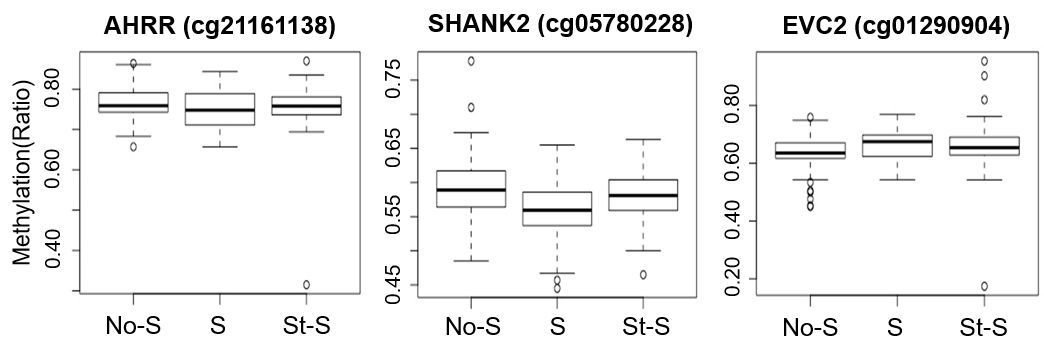 Figure S1. Box plot of next generation sequencing analysis of AHRR cg21161138, SHANK2 cg05780228, and EVC2 cg01290904 before removal of outliners, supplement to Figure 4 and Table 3. Black arrows indicate the outliers. Figure S2. Correlation between HumanMethylation450K array (HM450K) and next generation sequencing (NGS) data analysis for the DNA methylation status of AHRR cg21161138, SHANK2 cg05780228, and EVC2 cg01290904 before removal of outliers, supplement to Figure 5. Values of Spearmen correlation coefficient (ρ) are showed. Black arrows indicate the outliers.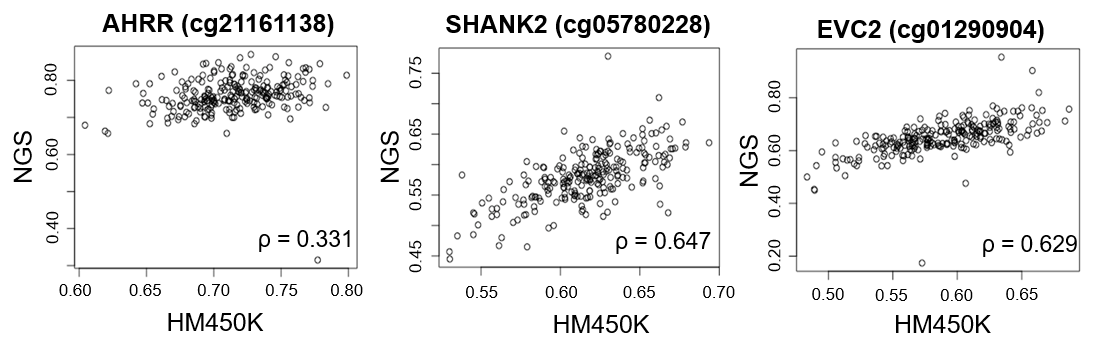 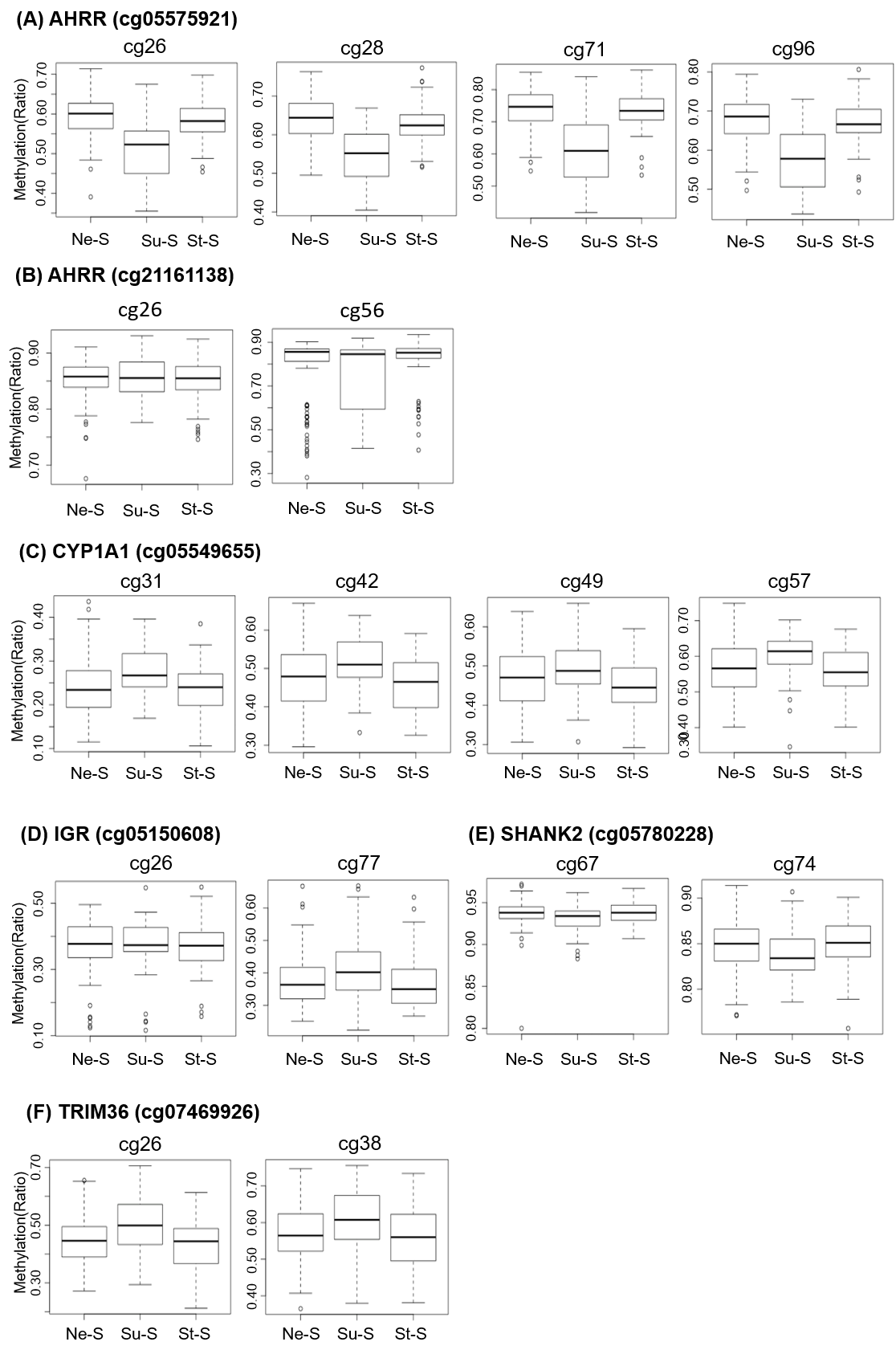 Figure S3. Box plots for DNA methylation ratio in other CpG sites covered by primers of next generation sequencing, supplement to Figure 4 and Table 3. Table S1. Differential methylation in cord blood DNA in the comparison between never-smokers (Ne-S) and sustained-smokers (Su-S). Table S1. Differential methylation in cord blood DNA in the comparison between never-smokers (Ne-S) and sustained-smokers (Su-S). Table S1. Differential methylation in cord blood DNA in the comparison between never-smokers (Ne-S) and sustained-smokers (Su-S). Table S1. Differential methylation in cord blood DNA in the comparison between never-smokers (Ne-S) and sustained-smokers (Su-S). Table S1. Differential methylation in cord blood DNA in the comparison between never-smokers (Ne-S) and sustained-smokers (Su-S). Table S1. Differential methylation in cord blood DNA in the comparison between never-smokers (Ne-S) and sustained-smokers (Su-S). Table S1. Differential methylation in cord blood DNA in the comparison between never-smokers (Ne-S) and sustained-smokers (Su-S). Table S1. Differential methylation in cord blood DNA in the comparison between never-smokers (Ne-S) and sustained-smokers (Su-S). Table S1. Differential methylation in cord blood DNA in the comparison between never-smokers (Ne-S) and sustained-smokers (Su-S). CpG siteChr.GeneRelation to geneP-valueP-valueFDRFDRBetacg055759215AHRRBody9.65E-259.65E-254.12E-194.12E-19-0.083 cg040633456ESR1Body7.18E-067.18E-060.035 0.035 -0.065 cg128763561GFI1Body9.67E-089.67E-080.003 0.003 -0.063 cg099353881GFI1Body4.82E-064.82E-060.029 0.029 -0.062 cg181467371GFI1Body3.95E-073.95E-070.009 0.009 -0.057 cg15626350*6ESR1Body1.29E-051.29E-050.048 0.048 -0.054 cg096624111GFI1Body8.19E-078.19E-070.014 0.014 -0.035 cg21161138*5AHRRBody8.22E-128.22E-121.17E-061.17E-06-0.033 cg251899041GNG12TSS15002.66E-072.66E-070.007 0.007 -0.033 cg063387101GFI1Body4.93E-084.93E-080.002 0.002 -0.032 cg20732787*19NCLNBody1.16E-051.16E-050.046 0.046 -0.024 cg05780228*11SHANK2Body8.23E-078.23E-070.014 0.014 -0.024 cg1177875611DDX10Body1.30E-081.30E-080.001 0.001 -0.023 cg177108041C1orf113TSS1500;TSS2001.25E-061.25E-060.016 0.016 -0.022 cg18316974*1GFI1Body8.76E-068.76E-060.039 0.039 -0.022 cg22242148*159.10E-079.10E-070.014 0.014 -0.022 cg26098871*17ENGASE3'UTR2.86E-062.86E-060.022 0.022 -0.021 cg09068004*5MARCH3TSS15002.34E-082.34E-080.001 0.001 0.020 cg0932140363.49E-083.49E-080.002 0.002 0.020 cg1189843161.11E-051.11E-050.045 0.045 0.021 cg15787636*17TBCDBody5.31E-065.31E-060.030 0.030 0.021 cg042845305MARCH3TSS15001.89E-061.89E-060.020 0.020 0.022 cg1209875012ANKS1BTSS1500;Body2.82E-062.82E-060.022 0.022 0.022 cg0661213041.49E-061.49E-060.016 0.016 0.023 cg012909044EVC25'UTR;Body5.90E-065.90E-060.031 0.031 0.023 cg179244765AHRRBody1.85E-071.85E-070.006 0.006 0.024 cg1349233110FAM107BBody5.06E-065.06E-060.030 0.030 0.026 cg04333296*17LOC653653TSS2005.44E-065.44E-060.030 0.030 0.026 cg2363578920SRCBody2.26E-062.26E-060.021 0.021 0.026 cg139325019AUHBody7.71E-067.71E-060.036 0.036 0.027 cg074699265TRIM36Body3.64E-063.64E-060.025 0.025 0.027 cg15554505199.54E-069.54E-060.041 0.041 0.029 cg0458410314ASB2Body1.24E-061.24E-060.016 0.016 0.029 cg0039482316ACSM3TSS2005.12E-065.12E-060.030 0.030 0.030 cg05150608147.49E-067.49E-060.036 0.036 0.030 cg0554965515CYP1A1TSS15002.63E-072.63E-070.007 0.007 0.031 cg1007841516ACSM3TSS15007.09E-067.09E-060.035 0.035 0.035 cg27434149102.35E-062.35E-060.021 0.021 0.043 cg041800467MYO1GBody2.41E-122.41E-125.13E-075.13E-070.044 cg06478823*16ACSM3TSS15002.69E-072.69E-070.007 0.007 0.048 cg0734002555.48E-065.48E-060.030 0.030 0.049 cg2649318816FLYWCH15'UTR6.37E-066.37E-060.033 0.033 0.054 cg0121551116FLYWCH15'UTR4.96E-064.96E-060.030 0.030 0.062 cg24228532184.69E-064.69E-060.029 0.029 0.063 cg128030687MYO1GBody7.46E-097.46E-090.001 0.001 0.066 cg22549041*15CYP1A1TSS15004.02E-064.02E-060.027 0.027 0.070 FDR < 0.05. |β value| > 0.02FDR < 0.05. |β value| > 0.02FDR < 0.05. |β value| > 0.02*Probes marked as low-quality by Naeem et al.24 which may contain multiple SNPs/INDELs or contain SNP at CpG site or have absolute beta difference between whole-genome bisulfite sequencing (WGBS) and Illumina HumanMethylation450 (HM450K) bead array is greater than 0.3*Probes marked as low-quality by Naeem et al.24 which may contain multiple SNPs/INDELs or contain SNP at CpG site or have absolute beta difference between whole-genome bisulfite sequencing (WGBS) and Illumina HumanMethylation450 (HM450K) bead array is greater than 0.3*Probes marked as low-quality by Naeem et al.24 which may contain multiple SNPs/INDELs or contain SNP at CpG site or have absolute beta difference between whole-genome bisulfite sequencing (WGBS) and Illumina HumanMethylation450 (HM450K) bead array is greater than 0.3*Probes marked as low-quality by Naeem et al.24 which may contain multiple SNPs/INDELs or contain SNP at CpG site or have absolute beta difference between whole-genome bisulfite sequencing (WGBS) and Illumina HumanMethylation450 (HM450K) bead array is greater than 0.3*Probes marked as low-quality by Naeem et al.24 which may contain multiple SNPs/INDELs or contain SNP at CpG site or have absolute beta difference between whole-genome bisulfite sequencing (WGBS) and Illumina HumanMethylation450 (HM450K) bead array is greater than 0.3*Probes marked as low-quality by Naeem et al.24 which may contain multiple SNPs/INDELs or contain SNP at CpG site or have absolute beta difference between whole-genome bisulfite sequencing (WGBS) and Illumina HumanMethylation450 (HM450K) bead array is greater than 0.3*Probes marked as low-quality by Naeem et al.24 which may contain multiple SNPs/INDELs or contain SNP at CpG site or have absolute beta difference between whole-genome bisulfite sequencing (WGBS) and Illumina HumanMethylation450 (HM450K) bead array is greater than 0.3*Probes marked as low-quality by Naeem et al.24 which may contain multiple SNPs/INDELs or contain SNP at CpG site or have absolute beta difference between whole-genome bisulfite sequencing (WGBS) and Illumina HumanMethylation450 (HM450K) bead array is greater than 0.3*Probes marked as low-quality by Naeem et al.24 which may contain multiple SNPs/INDELs or contain SNP at CpG site or have absolute beta difference between whole-genome bisulfite sequencing (WGBS) and Illumina HumanMethylation450 (HM450K) bead array is greater than 0.3Table S2. Differential methylation in cord blood DNA in the comparison between never-smokers (Ne-S) and stopped-smokers (St-S). Table S2. Differential methylation in cord blood DNA in the comparison between never-smokers (Ne-S) and stopped-smokers (St-S). Table S2. Differential methylation in cord blood DNA in the comparison between never-smokers (Ne-S) and stopped-smokers (St-S). Table S2. Differential methylation in cord blood DNA in the comparison between never-smokers (Ne-S) and stopped-smokers (St-S). Table S2. Differential methylation in cord blood DNA in the comparison between never-smokers (Ne-S) and stopped-smokers (St-S). Table S2. Differential methylation in cord blood DNA in the comparison between never-smokers (Ne-S) and stopped-smokers (St-S). Table S2. Differential methylation in cord blood DNA in the comparison between never-smokers (Ne-S) and stopped-smokers (St-S). CpG siteChr.GeneRelation to geneP-valueFDRBetacg1441875610STK32CBody2.47E-060.031 -0.058 cg05618934*46.95E-070.019 -0.042 cg2717381910STK32CBody2.00E-060.031 -0.041 cg0522588310STK32CBody3.79E-060.036 -0.035 cg125946152TBC1D8Body4.50E-060.036 -0.030 cg24055029*6TNXBBody1.79E-060.031 -0.026 cg04574346*122.25E-060.031 -0.025 cg19571540*142.12E-070.011 -0.022 cg0338965074.54E-060.036 -0.022 cg245867585PCDHB3TSS2002.22E-060.031 -0.021 cg02427511163.83E-060.036 0.020 cg012909044EVC25'UTR;Body2.52E-060.031 0.021 cg17484472165.43E-060.038 0.027 cg27560452168.60E-060.043 0.031 cg26601609*86.32E-060.039 0.048 FDR < 0.05. beta value > |0.02|*Probes marked as low-quality by Naeem et al.24 which may contain multiple SNPs/INDELs or contain SNP at CpG site or have absolute beta difference between whole-genome bisulfite sequencing (WGBS) and Illumina HumanMethylation450 (HM450K) bead array is greater than 0.3FDR < 0.05. beta value > |0.02|*Probes marked as low-quality by Naeem et al.24 which may contain multiple SNPs/INDELs or contain SNP at CpG site or have absolute beta difference between whole-genome bisulfite sequencing (WGBS) and Illumina HumanMethylation450 (HM450K) bead array is greater than 0.3FDR < 0.05. beta value > |0.02|*Probes marked as low-quality by Naeem et al.24 which may contain multiple SNPs/INDELs or contain SNP at CpG site or have absolute beta difference between whole-genome bisulfite sequencing (WGBS) and Illumina HumanMethylation450 (HM450K) bead array is greater than 0.3FDR < 0.05. beta value > |0.02|*Probes marked as low-quality by Naeem et al.24 which may contain multiple SNPs/INDELs or contain SNP at CpG site or have absolute beta difference between whole-genome bisulfite sequencing (WGBS) and Illumina HumanMethylation450 (HM450K) bead array is greater than 0.3FDR < 0.05. beta value > |0.02|*Probes marked as low-quality by Naeem et al.24 which may contain multiple SNPs/INDELs or contain SNP at CpG site or have absolute beta difference between whole-genome bisulfite sequencing (WGBS) and Illumina HumanMethylation450 (HM450K) bead array is greater than 0.3FDR < 0.05. beta value > |0.02|*Probes marked as low-quality by Naeem et al.24 which may contain multiple SNPs/INDELs or contain SNP at CpG site or have absolute beta difference between whole-genome bisulfite sequencing (WGBS) and Illumina HumanMethylation450 (HM450K) bead array is greater than 0.3FDR < 0.05. beta value > |0.02|*Probes marked as low-quality by Naeem et al.24 which may contain multiple SNPs/INDELs or contain SNP at CpG site or have absolute beta difference between whole-genome bisulfite sequencing (WGBS) and Illumina HumanMethylation450 (HM450K) bead array is greater than 0.3Table S3. Differential methylation in cord blood DNA in the comparison between stopped-smokers (St-S) and sustained-smokers (Su-S). Table S3. Differential methylation in cord blood DNA in the comparison between stopped-smokers (St-S) and sustained-smokers (Su-S). Table S3. Differential methylation in cord blood DNA in the comparison between stopped-smokers (St-S) and sustained-smokers (Su-S). Table S3. Differential methylation in cord blood DNA in the comparison between stopped-smokers (St-S) and sustained-smokers (Su-S). Table S3. Differential methylation in cord blood DNA in the comparison between stopped-smokers (St-S) and sustained-smokers (Su-S). Table S3. Differential methylation in cord blood DNA in the comparison between stopped-smokers (St-S) and sustained-smokers (Su-S). Table S3. Differential methylation in cord blood DNA in the comparison between stopped-smokers (St-S) and sustained-smokers (Su-S). CpG siteChr.GeneRelation to geneP-valueFDRBetacg055759215AHRRBody5.81E-152.48E-09-0.073 cg128763561GFIBody2.03E-060.021 -0.058 cg06531741*11HTR3BTSS2002.34E-050.047 -0.052 cg06463313*21PFKLBody2.33E-070.007 -0.051 cg096624111GFI1Body1.91E-050.044 -0.034 cg24733560*20TAF4Body3.76E-060.025 -0.034 cg21161138*5AHRRBody9.50E-080.006 -0.029 cg14817490*5AHRRBody5.30E-060.029 -0.028 cg06780726*13C13orf16Body2.11E-050.045 -0.028 cg09681977*2HDAC4Body1.99E-050.044 -0.026 cg202842391GPR1615'UTR1.48E-050.039 -0.024 cg05780228*11SHANK2Body1.38E-050.038 -0.022 cg158135945EGFLAMTSS200;Body6.81E-070.013 -0.022 cg2152653015ATP8B4TSS15002.30E-050.047 -0.021 cg039237896PARK2Body1.02E-060.016 -0.021 cg23067299*5AHRRBody1.28E-060.017 0.021 cg0945646511.90E-050.044 0.021 cg12612445*21C21orf67Body5.25E-070.012 0.021 cg1044001117DPH1TSS15001.43E-050.039 0.021 cg00213123*15CYP1A1TSS15003.87E-060.026 0.021 cg1210426620ZNF335TSS15001.11E-050.037 0.021 cg0028455115SNORD115-8TSS15008.31E-060.033 0.021 cg1071761029.99E-060.036 0.021 cg066820242MERTKBody1.51E-050.039 0.021 cg21201401*20LIME1TSS2006.72E-060.032 0.022 cg17126924177.21E-060.033 0.022 cg130605311TTLL7TSS15002.78E-070.007 0.022 cg24590430*106.95E-060.032 0.022 cg10663316122.06E-050.044 0.022 cg1692910419GDF15TSS2005.62E-060.031 0.023 cg182761127FOXK1Body1.28E-050.038 0.023 cg23742314124.74E-060.028 0.023 cg198293536HECABody1.98E-050.044 0.023 cg21809624176.25E-060.032 0.024 cg1363023910RRP123'UTR7.37E-060.033 0.024 cg1165402419.00E-060.033 0.025 cg0279345116TOX3TSS15002.96E-060.023 0.026 cg1253716217ITGB3TSS15002.76E-060.022 0.026 cg15345477104.38E-060.028 0.026 cg164494642MAP1DTSS15001.07E-070.006 0.027 cg1237642292.48E-050.048 0.027 cg032219146HIST1H2AJTSS15004.83E-060.029 0.027 cg0554965515CYP1A1TSS15009.95E-060.036 0.028 cg05901543*16CDH15Body1.40E-050.039 0.029 cg181070062HNRPLLTSS15006.10E-070.012 0.029 cg02459818*19VN1R41stExon2.48E-050.048 0.029 cg0129056512CUX2Body2.39E-050.048 0.029 cg074699265TRIM36Body1.06E-060.016 0.029 cg10817554*26.57E-060.032 0.029 cg0780739511.23E-060.016 0.030 cg12738008*8MYOM2Body5.88E-060.032 0.030 cg01624202151.82E-050.043 0.030 cg087205175LOC3893331stExon7.71E-060.033 0.032 cg2522362351.90E-050.044 0.034 cg05150608142.56E-050.048 0.034 cg06478823*16ACSM3TSS15002.40E-050.048 0.041 cg1651288513.11E-080.003 0.042 cg22066599*116.05E-060.032 0.042 cg234867012SPTBN1Body8.89E-060.033 0.042 cg01590338141.37E-050.038 0.044 cg04717895162.25E-060.021 0.045 cg0522588310STK32CBody6.94E-060.032 0.046 cg1210158615CYP1A1TSS15001.25E-050.038 0.046 cg0803486717ABRBody3.45E-060.024 0.053 FDR < 0.05. beta value > |0.02|*Probes marked as low-quality by Naeem et al.24 which may contain multiple SNPs/INDELs or contain SNP at CpG site or have absolute beta difference between whole-genome bisulfite sequencing (WGBS) and Illumina HumanMethylation450 (HM450K) bead array is greater than 0.3FDR < 0.05. beta value > |0.02|*Probes marked as low-quality by Naeem et al.24 which may contain multiple SNPs/INDELs or contain SNP at CpG site or have absolute beta difference between whole-genome bisulfite sequencing (WGBS) and Illumina HumanMethylation450 (HM450K) bead array is greater than 0.3FDR < 0.05. beta value > |0.02|*Probes marked as low-quality by Naeem et al.24 which may contain multiple SNPs/INDELs or contain SNP at CpG site or have absolute beta difference between whole-genome bisulfite sequencing (WGBS) and Illumina HumanMethylation450 (HM450K) bead array is greater than 0.3FDR < 0.05. beta value > |0.02|*Probes marked as low-quality by Naeem et al.24 which may contain multiple SNPs/INDELs or contain SNP at CpG site or have absolute beta difference between whole-genome bisulfite sequencing (WGBS) and Illumina HumanMethylation450 (HM450K) bead array is greater than 0.3FDR < 0.05. beta value > |0.02|*Probes marked as low-quality by Naeem et al.24 which may contain multiple SNPs/INDELs or contain SNP at CpG site or have absolute beta difference between whole-genome bisulfite sequencing (WGBS) and Illumina HumanMethylation450 (HM450K) bead array is greater than 0.3FDR < 0.05. beta value > |0.02|*Probes marked as low-quality by Naeem et al.24 which may contain multiple SNPs/INDELs or contain SNP at CpG site or have absolute beta difference between whole-genome bisulfite sequencing (WGBS) and Illumina HumanMethylation450 (HM450K) bead array is greater than 0.3FDR < 0.05. beta value > |0.02|*Probes marked as low-quality by Naeem et al.24 which may contain multiple SNPs/INDELs or contain SNP at CpG site or have absolute beta difference between whole-genome bisulfite sequencing (WGBS) and Illumina HumanMethylation450 (HM450K) bead array is greater than 0.3Table S4. Single-nucleotide polymorphisms that may affect result of HM450KTable S4. Single-nucleotide polymorphisms that may affect result of HM450KTable S4. Single-nucleotide polymorphisms that may affect result of HM450KTable S4. Single-nucleotide polymorphisms that may affect result of HM450KTable S4. Single-nucleotide polymorphisms that may affect result of HM450KTable S4. Single-nucleotide polymorphisms that may affect result of HM450KTable S4. Single-nucleotide polymorphisms that may affect result of HM450KGeneCpG siteSNPsDistance to CpG siteMinor allele frequency1000 Genomes Search1000 Genomes SearchGeneCpG siteSNPsDistance to CpG siteMinor allele frequencyJapanese (in Tokyo, Japan)Caucasian (British in England and Scotland; Finish in Finland; Utah Residents with North and Western European Ancestry)CTCNAP2 cg25949550rs111557555210.0018G=1.0000; C=0.0000G=1.0000; C=0.0000ACSM3cg06478823Nonecg10078415Nonecg00394823NoneFLYWCH1cg01215511Nonecg26493188NoneMARCH3cg04284530Nonecg09068004NoneIGRcg05150608rs77154738510.0018C=0.9856; T=0.0144C=1.0000; T=0.0000SHANK2cg05780228rs14258170900.0009C=1.0000; T=0.0000C=1.0000; T=0.0000SHANK2cg05780228rs58493305160.017811G=1.0000; A=0.0000G=1.0000; A=0.0000SHANK2cg05780228rs146007445410.0005G=1.0000; A=0.0000G=1.0000; A=0.0000TRIM36cg07469926NoneEVC2cg01290904rs78804781260.005213C=1.0000; T=0.0000C=1.0000; T=0.0000Table S5. List of bisulphite PCR primers.Table S5. List of bisulphite PCR primers.Table S5. List of bisulphite PCR primers.Table S5. List of bisulphite PCR primers.Table S5. List of bisulphite PCR primers.NameForwardReverseLength (bp)Annealing (℃)ACSM3 (cg06478823)TGTGGATTAGAGGATTTTGTGTTAGCAATACTTCTTTTTCCACTCCAAATA9159AHRR (cg05575921)TATTTTTGAGAGGGTAGTTTTGTTTAACCACTCCCAAAACCCAC12059AHRR (cg21161138)ATTTTAGTTTTAGGGTTTTTGAGGTCTAATAATTAAAAAACCACCCCTA10559CYP1A1 (cg05549655)GTTATGTTAAATGGTATTGGGGTTTAAAAAAAACAACCTACATATATCC8159IGR (cg05150608)TTGAATTTTTTTAAATTGGAGAAATCCTACACTAATTACAACTTCACCTAC10357SHANK2 (cg05780228)AGGTTGTGAAGGTATTTTTGGTTTACAACAAACAACTATATCCACTACTAAAAAA10759TRIM36 (cg07469926)AGAGGTGATGGTATAAAGGAGTATTTAATAAAATATAAAACTACAAAATTTCAAA11357EVC2 (cg01290904)TTATTTTAGTTGTTGATGGGATTAGAAACACACATAACCAAAACTCTTTC10455